Rupsje Nooitgenoeg: Fruitsaté makenEnkele opdrachtkaarten:Wie liever zelf zijn fruitsaté ontwerpt, kan hieronder zelf ééntje maken: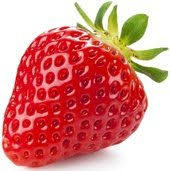 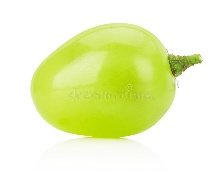 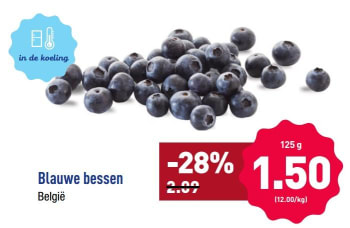 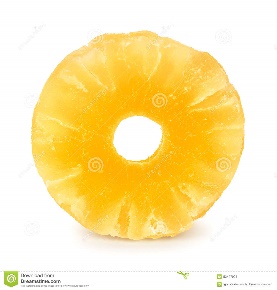 